DFN MoveForward SEN Progression Coach
Location: 	Dudley, West Midlands
Salary:		£31,555
Contract:	Permanent, full-time
Start date:	February 2021Interested applicants are invited to apply via this website, or by emailing jobs@thinkforward.org.uk by 3rd January with a CV and covering letter that outlines your suitability for the role. We anticipate interviews taking place in the week commencing 11th January.Role Overview:
We are hugely excited to be expanding our breakthrough coaching programme into Dudley. The MoveForward programme equips young people with learning disabilities to progress into sustainable employment, in partnership with parents, schools and businesses.As the Progression Coach, you’ll support around 45 young people with moderate learning disabilities and/or communication learning difficulties (aged 16+) with one-to-one coaching support, group activities and work-based experiences with local businesses. Supported by our amazing team, including a local Business Partnerships Manager, you’ll help young people to develop their aspirations and acquire the skills needed to thrive and sustain employment.ThinkForward Values:  Key Responsibilities:With young people – to build and maintain relationships with young people and ensure that the DFN-MoveForward programme has impactWork with Dudley Metropolitan Borough Council, school/college staff and other referral partners to ensure participants are engaged in the MoveForward programmeAssess the needs of the young people, using outcome data to design tailored action plansProvide one-to-one coaching for young people as well as group coaching sessions, both around building work readinessSupport young people to engage with opportunities provided by third parties including employers and partner charitiesEnsure that young people meet the required outcomes and make a sustained transition to paid employment, continually driving their work readinessAdhere to all relevant policies (safeguarding, health and safety, etc) when delivering activities with young peopleCollaborate with DMBC/schools/colleges and other referral partners to safeguard young peopleDocument and evidence all work and use data to provide the most effective support with young peopleWith DMBC, special schools/colleges – accountable for day-to-day relationship management of partnershipsLiaise with senior staff in DMBC/schools/colleges and other referral partners to establish and manage the relationship with MoveForward Represent MoveForward at all local stakeholder meetingsTrain and support DMBC/school/college/referral partner staff in a variety of activities and methodologies to support young people with LDs into employment  Build an extensive knowledge of the support available to the cohort of young peopleEstablish a coordinated platform which enables programme partners to share learning, contacts and volunteering/placement/work exposure opportunities for young peopleWork with data managers for regular access to required dataProduce and communicate termly reports to demonstrate impactReview quality and impact on a termly basisWith business partnersBroker new business partnerships for the referral partners you support, building on existing business partnerships locallySupport with the training and supervision of business volunteers in mentoring, work exposure and work placements for young people with LDsPlan and lead session content and communicate with the business in advance of sessionsConduct review with the business during and after the activitiesWith parents of young peopleTogether with referral partners, actively engage with parents, carers, guardians etc of the young people, in the journey the young person is taking into employment and help them to build their aspirations and support for their child, regarding employment.  With colleagues - share knowledge and experience with colleagues to improve effectiveness of the programmeHelp to develop the curricula, tools and methodologies for the programmeFeed into the design and evaluation of the programmeReport risks to relevant member of staffParticipate in peer quality assurance processesProgramme quality & standards – to ensure that delivery of the MoveForward programme meets the required standardsPerform a termly review and plan of the MoveForward programme Ensure that the programme specification is met i.e. one-to-one coaching, action planning, group work and ready for work activitiesPlan activities according to need and in line with budgetEnsure that all interventions are logged on databaseWork in adherence to organisational policies Actively participate in QA process linked to quality and standardsThis is a description of the role as it is presently constituted. It is the practice of ThinkForward to examine job descriptions from time to time and to update as necessary to ensure they relate to the role being performed, or to incorporate whatever changes are being proposed in line with our requirements. Any changes would be made following discussion with you. 

Person Specification:ThinkForward’s staff competency framework informs our recruitment and performance management of staff. The following behaviours for each competency define the expectations for this position:Professional expertiseThree years direct experience of employability support for young people with learning disabilities, ideally in a post-16 education provider or local authority environment An understanding of the complex barriers that young people with learning disabilities face and the services available for themUnderstanding and/or experience of supported internship programmes and supported employmentAbility to support young people in both a one-to-one setting and by running group workKnowledge of careers and employment IAG and the importance of tailored progression planning for young people with learning disabilities Persistence, patience and empathy in challenging our young peopleA professional qualification related to work with young people with learning disabilities, or relevant experienceCommunication	Ability to communicate with staff at all levels from a variety of different stakeholders Approachable, open and transparent with young people, stakeholders and colleagues Ability to deliver messages in an interesting and stimulating style, appropriate to each audiencePlanning and organisingSelf-motivated, able to work independently and proactivelyVery strong organisational and project management skills, including use of appropriate tools and systemsExcellent computer literacyTeamworkWorking in a team ideally in a fast pace environment, working collaboratively to achieve goalsBuilding lasting relationships with different stakeholders for example schools, colleges, other charities, alternative education providers and employersImpact and quality focusedComfortable working to targeted outcomes/goals for young people within the boundaries of a programmeAbility to keep young people at the heart of what you do while working at targeted outcomesKnowledge of how to support young people with learning disabilities to become more job readyDriven by excellent standards and high qualityUse of data to inform delivery and improve provisionUnfortunately, due to the high volume of applications we receive, we will only be able to contact successful applicants.  ThinkForward is committed to safeguarding and promoting the welfare of children, young people, and vulnerable adults and expects all staff and post holders to share this commitment. ThinkForward are committed to equality of opportunity for all staff and applications from individuals are encouraged regardless of age, disability, sex, gender identity, sexual orientation, pregnancy and maternity, race, religion or belief and marriage and civil partnerships. As a registered Disability Confident employer, ThinkForward has an accessible recruitment process. We offer interviews to all applicants who meet the job requirements and who declare themselves as having a disability. For anyone or any PAs  who require adjustments or an accessible version of our application process please do email jobs@thinkforward.org.uk and we will ensure you have what you require to successfully complete this process.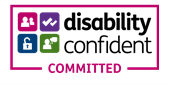 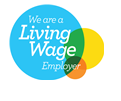 IntegrityI will do what I sayDetermined I will believe in people’s potential Innovate I will search for creative solutions Trusted I will trust my colleagues Collaboration I will collaborate with others 